Уважаемые коллеги!С уважением,Исполнительный директор							О.Е. Сергеева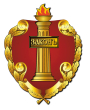 Президентам адвокатских палат субъектов Российской ФедерацииФЕДЕРАЛЬНАЯ ПАЛАТА АДВОКАТОВРОССИЙСКОЙ ФЕДЕРАЦИИСивцев Вражек пер., д. 43Москва, 119002тел. (495) 787-28-35, факс (495) 787-28-36е-mail: mail@fparf.ru, http://www.fparf.ru       29.10.2021        №      255-10/21-АП___На № ________________ от ___________________Президентам адвокатских палат субъектов Российской ФедерацииНаправляем Вам информацию о программе DBA для адвокатов «Доктор юридического администрирования: управление адвокатским бизнесом», а также информацию об онлайн-курсе по подготовке к сдаче квалификационного экзамена.Просим Вас разместить данную информацию на сайтах адвокатских палат.  https://law.hse.ru/lbm/news/520292555.htmlhttps://fparf.ru/education/events/doktor-yuridicheskogo-administrirovaniya-upravlenie-advokatskim-biznesom/ https://fparf.ru/education/events/shkola-advokatury-08.21/ 